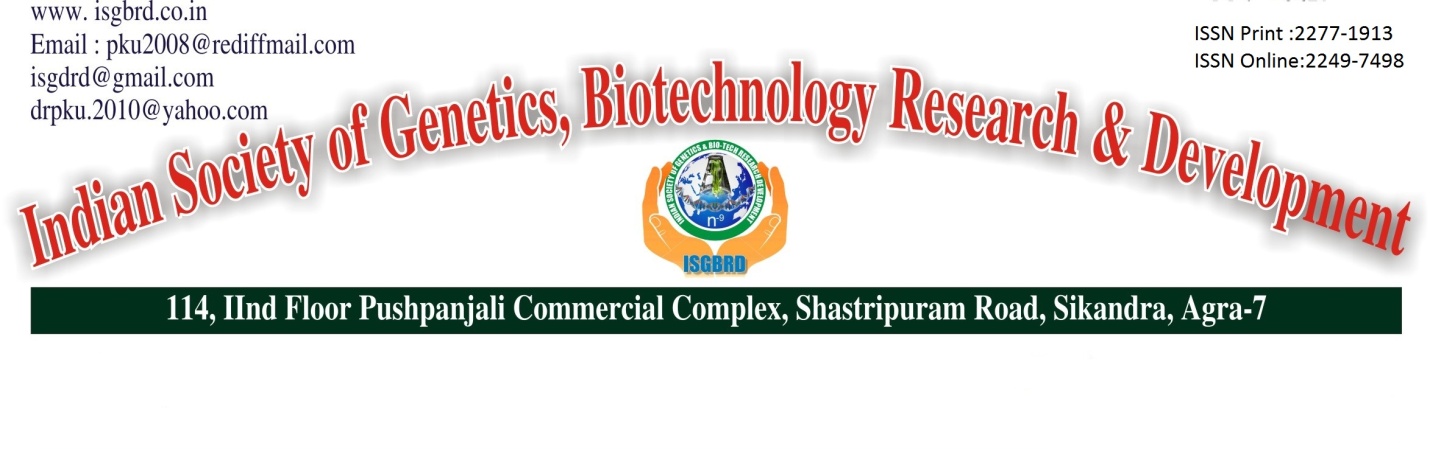                   AWARD APPLICATION FORM Name of the Award  :                                                                                                                       PhotoName of applicant :Designation            : Date of birth          :                                                      Sex: M/F Organization         :Address official     : Phone:                                   Fax:                            Email:  Are you a member of  ISGBRD ?  Yes   NoDeclaration of applicant I declare that the information furnished above is true to the best of my knowledge. I am and will be responsible for any discrepancy. Date_____________                                                                     Signature_________________ Certificate from head of Institute/Department/College It is to certify that Dr./Prof./Sh./Smt ______________________________ is the employee/ student of the ______________________________________________.  The researchinformation furnished in the bio data is true and I wish him/her for success. Date_____________                                                                     Signature with seal_______Note:       The applicant must send the brief bio data highlighting the important researchachievements along with this application form. 